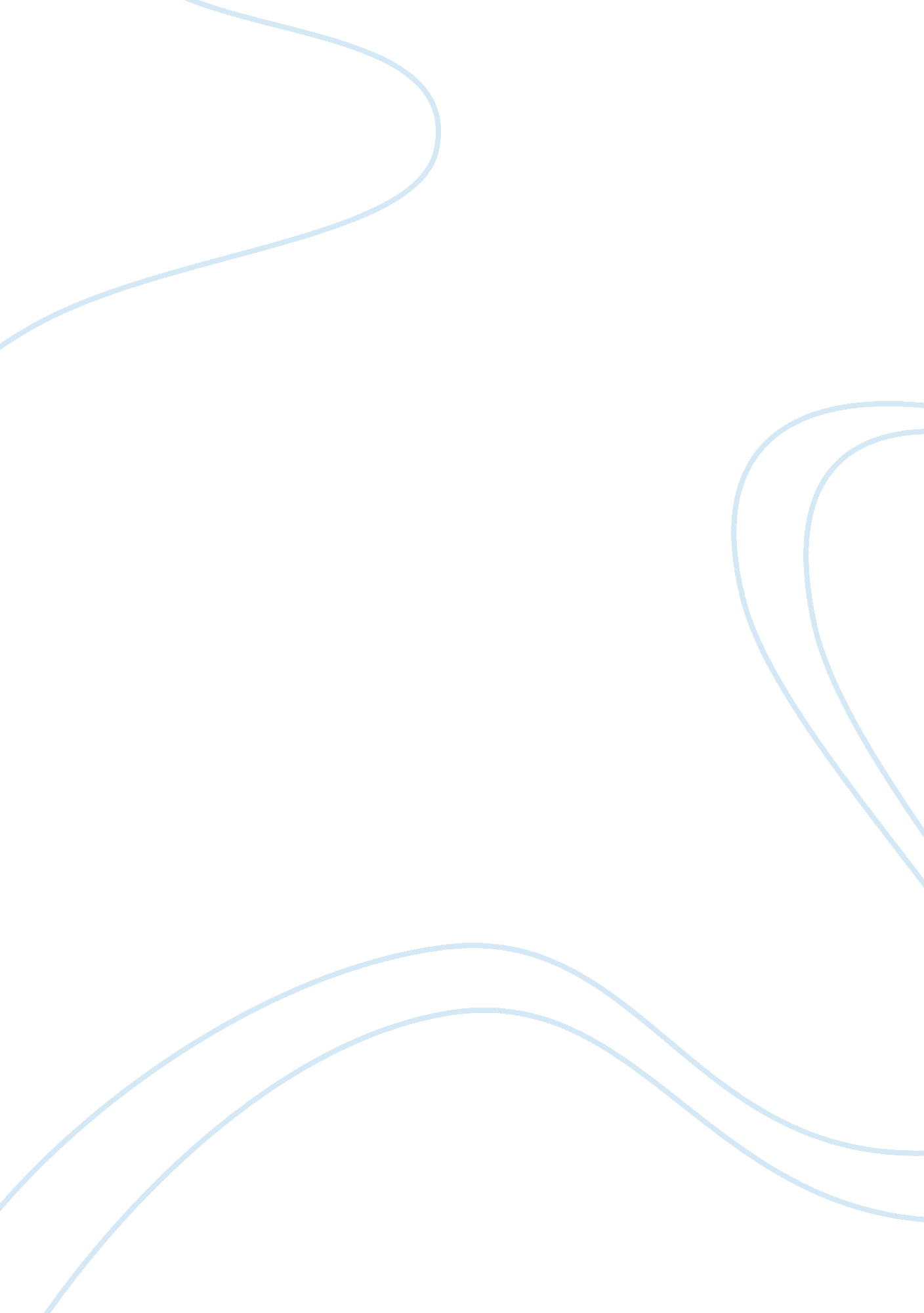 Study on the flatiron building anthropology essayHealth & Medicine, Beauty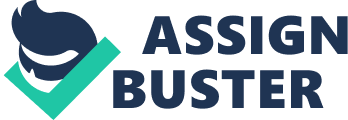 [ Outline: This is a 5 page term paper written in MLA format explicating why any interior decorator in the modern epoch should be interested in the Flatiron Building, constructed in 1902 in New York. The paper gives a description of the most bewitching architectural characteristics of Flatiron edifice that make it alone and admirable. The paper relies on 2 beginnings. ] The Flatiron Building Eric Nash clearly describes the Flatiron edifice located in New York City. Its building was completed in 1902 and it is one of the most popular and best known skyscrapers in the universe that derives its name from its Fe like form. It is an energetic combination of Renaissance and Gothic architectural manners. It is made up of broad, good designed 22 narratives which are divided into three parts, viz. , the beginning, the center and the terminal, merely like a classical Grecian column. The Flatiron 's dramatic form and its exceeding tallness stretch its classical attire uneasily. 1 Picture demoing the beginning, the center and the top of the Flatiron 1 Eric Nash, Manhattan Skyscrapers. ( New York: Princeton Architectural Press, 1999 ) 121. Eric Nash clearly shows that the edifice was constructed utilizing structural steel frame with extended air current brace intentionally made to defy crabwise force per unit area from the air current. This reflects recent credence of the all-steel skeleton for skyscrapers in New York. The skeleton steel framing of Flatiron edifice is light and less susceptible to fire amendss as compared to press, therefore doing the edifice stronger and more lasting. Use of steel skeleton in building of Flatiron made it possible for the edifice to be elevated higher up to twenty two floors as opposed to lade bearing walls that antecedently restricted the tallness bearable by their tonss. The edifice was constructed on a rectangular cuneus piece of land giving it its authoritative captivating visual aspect from the land to the sky. He farther argues that unlike New York 's early skyscrapers taking the signifier of towers that were constructed lifting from a lower blockier weight like the modern-day Singer Building, the Flatiron edifice has limestone and glassy terra cotta faCade which is divided into a triangular base, shaft and capital. 2. Eric Nash observed that Flatiron 's ornate but restrained frontage was made utilizing terra-cotta panels and rock making signifiers that simulate any effects of rustication, doing it long lasting. Rusticated limestone is uniformly detailed from the land of the Flatiron edifice to the sky to guarantee that there are slender opportunities of Flatiron 's devastation by environmental conditions. The Flatiron 's masonry insularity, its outer tegument of rock and glazed terra-cotta protects it from any rough conditions conditions which could otherwise destruct the edifice. Besides this, the Flatiron 's rustication and to a great extent prornamented forms of these walls, every bit good as the cautiously sized Windowss, give the faCades a heavy visual aspect, this is attractive to the eyes 3 2 Nash 123 3 Nash 125 Picture demoing Flatiron 's outer tegument Andrew Dolkart observed that the multistory oriels in the middle, which are outstanding in many of Burnham 's Chicago edifices, are merely hardly perceptible on the busy, more enclosed tegument of the Flatiron. This greater ocular weigh of the repartition of the overall design into a distinguishable base, a insistent middle, and a crowning valance extended to 22 narratives, makes the whole Flatiron appear column-like, separating the edifice from the remainder. He farther observed that the long, thin triangular footmark of the Flatiron extrudes up through all its 20 two narratives. With all three facades confronting the streets, this tall, thin edifice was designed to ever hold really well-lit office infinites. At the vertex of the Flatiron edifice, the triangular tower, which is merely 6. 5 pess ( 2 metres ) broad and a tallness of 80 seven Meters is seen to depict an ague angle that is approximately estimated to be 25 grades when viewed from bird 's oculus position. The ague angled corners bring out a dramatic, exaggerated position which is alone and extremely admirable. 44Andrew Dolkart. Architecture Development of New York City and the Birth of Skyscraper. ( Columbia: Columbia University 2009 ) . 11 Eric Nash farther observed that the most acute angle of the Flatiron points north, doing the edifice to look like it has a small deepness like a wall leaned precariously against the sky, separating it from any other edifice in the vicinity. The inside of the Flatiron has queerly shaped broad offices with their walls cutting through an angle on their manner to skyscraper 's celebrated point. This gives the edifice rather a beautiful and attractive expression. The gravity-defying semblance of the edifice is further enhanced by the tremendous valance projecting sharply from the top of the edifice, giving the whole matter a top-heavy visual aspect. The elements of Flatiron 's design tantrum in comfortably with the general development of the house in which the edifice was constructed. 5 Harmonizing to Andrew, The unconventional triangular batch coupled with exceeding tallness transformed architectural conventions of Flatiron into a beautiful alone construction. The edifice stuffs used for Flatiron were cost effectual, efficient and made it possible for it to be rapidly erected. Flatiron was so a perfect architectural solution to America 's turning business districts in the twentieth century. It consists of 13, 400 square metres of office infinite and decidedly one of the Stockholm 's new landmarks. The dramatic ocular presence of this uncommon perpendicular mass is what makes the edifice immediately celebrated both with tourers and those in the humanistic disciplines coping with the nature of New York 's modernity. 6 5 Nash 136. 6 Dolkart 13. Decision This paper started by depicting the form and location of the Flatiron edifice constructed in 1902 in New York. It further discussed in item the design and architectural characteristics of the edifice that make it really alone despite the fact that it was constructed over 100 old ages ago. Its characteristic structural division into three parts, the beginning, the center and the terminal gives it a alone appealing visual aspect. Its alone triangular form design and the cuneus shaped piece of land where the edifice was erected spring it an first-class position hence it is easy distinguished from all other edifices in the vicinity. The edifice 's little breadth of merely two metres and exceeding tallness of 80 seven metres lodging twenty two storey distinguishes it from ancient heavy broad edifices. While seting more accent on the singularity and lastingness of the stuffs in building of Flatiron edifice used such as the radical steel frame which is less susceptible to fire unlike Fe, the limestone covering arising from the land to the sky to protect the edifice from rough conditions conditions, and the white terra cotta tegument in the Italian Renaissance manner which gives the edifice a extremely admirable dramatic position. From the findings of this paper, it is obviously clear that the Flatiron edifice is rather a alone edifice in both the construction and the design and hence any designer or interior decorator would be interested in its construction and design. Plants Cited Nash, Eric. Manhattan Skyscrapers. New York: Princeton Architectural Press, 1999. Dolkart, Andrew. Architecture Development of New York City and the Birth of Skyscraper. Columbia: Columbia University 2009. Sites hypertext transfer protocol: //hermis. alberta. ca/ARHP/Details. aspx? DeptID= 1 & A ; ObjectID= 4665-0499 hypertext transfer protocol: //www. nyc-architecture. com/GRP/GRP024. htm 